融合报道、应用创新参评作品推荐表此表可从中国记协网www.zgjx.cn下载。作品标题Chasing dreams in era of excellence（卓越的时代|奥运冠军徐梦桃：时代赋予了我勇敢逐梦的力量）Chasing dreams in era of excellence（卓越的时代|奥运冠军徐梦桃：时代赋予了我勇敢逐梦的力量）Chasing dreams in era of excellence（卓越的时代|奥运冠军徐梦桃：时代赋予了我勇敢逐梦的力量）Chasing dreams in era of excellence（卓越的时代|奥运冠军徐梦桃：时代赋予了我勇敢逐梦的力量）Chasing dreams in era of excellence（卓越的时代|奥运冠军徐梦桃：时代赋予了我勇敢逐梦的力量）Chasing dreams in era of excellence（卓越的时代|奥运冠军徐梦桃：时代赋予了我勇敢逐梦的力量）参评项目融合报道融合报道融合报道融合报道融合报道主创人员杨心伟、柯荣谊、王瑜、石甫天、杨艺、王韦翰、樊子豪、高启辉杨心伟、柯荣谊、王瑜、石甫天、杨艺、王韦翰、樊子豪、高启辉杨心伟、柯荣谊、王瑜、石甫天、杨艺、王韦翰、樊子豪、高启辉杨心伟、柯荣谊、王瑜、石甫天、杨艺、王韦翰、樊子豪、高启辉杨心伟、柯荣谊、王瑜、石甫天、杨艺、王韦翰、樊子豪、高启辉杨心伟、柯荣谊、王瑜、石甫天、杨艺、王韦翰、樊子豪、高启辉编辑集体（陈祥峰、何娜、赵晨雁、胡雨濛、付慧敏、James Boylan）集体（陈祥峰、何娜、赵晨雁、胡雨濛、付慧敏、James Boylan）集体（陈祥峰、何娜、赵晨雁、胡雨濛、付慧敏、James Boylan）集体（陈祥峰、何娜、赵晨雁、胡雨濛、付慧敏、James Boylan）集体（陈祥峰、何娜、赵晨雁、胡雨濛、付慧敏、James Boylan）原创单位中国日报社中国日报社中国日报社中国日报社中国日报社中国日报社发布平台中国日报网中国日报网中国日报网中国日报网中国日报网发布日期2022年10月19日16时18分2022年10月19日16时18分2022年10月19日16时18分2022年10月19日16时18分2022年10月19日16时18分2022年10月19日16时18分2022年10月19日16时18分2022年10月19日16时18分2022年10月19日16时18分2022年10月19日16时18分2022年10月19日16时18分2022年10月19日16时18分作品链接和二维码https://www.chinadaily.com.cn/a/202210/19/WS634fb2dfa310fd2b29e7d673.html 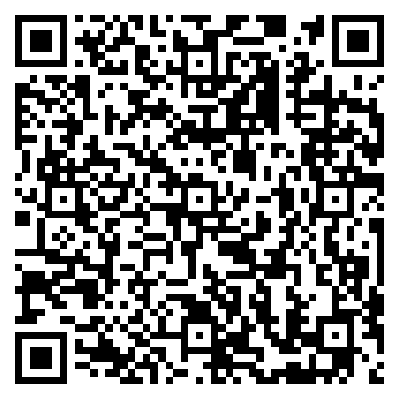 https://www.chinadaily.com.cn/a/202210/19/WS634fb2dfa310fd2b29e7d673.html https://www.chinadaily.com.cn/a/202210/19/WS634fb2dfa310fd2b29e7d673.html https://www.chinadaily.com.cn/a/202210/19/WS634fb2dfa310fd2b29e7d673.html https://www.chinadaily.com.cn/a/202210/19/WS634fb2dfa310fd2b29e7d673.html https://www.chinadaily.com.cn/a/202210/19/WS634fb2dfa310fd2b29e7d673.html https://www.chinadaily.com.cn/a/202210/19/WS634fb2dfa310fd2b29e7d673.html https://www.chinadaily.com.cn/a/202210/19/WS634fb2dfa310fd2b29e7d673.html https://www.chinadaily.com.cn/a/202210/19/WS634fb2dfa310fd2b29e7d673.html https://www.chinadaily.com.cn/a/202210/19/WS634fb2dfa310fd2b29e7d673.html https://www.chinadaily.com.cn/a/202210/19/WS634fb2dfa310fd2b29e7d673.html https://www.chinadaily.com.cn/a/202210/19/WS634fb2dfa310fd2b29e7d673.html 作品简介（采编过程）为迎接二十大召开，展现中国体育健儿的新风貌，中国日报特别策划了此全媒体产品，通过讲述党的二十大代表徐梦桃的奋斗故事，展现中国体育十年发展的伟大成就。零距离跟拍 令画面有共情力。相比冠军奖牌，夺冠背后的艰辛和付出，才是更值得年轻人珍惜和学习的宝贵精神财富。为了更加直观地展现运动员的训练生活，中国日报全媒体报道团队前往秦皇岛训练基地进行拍摄，实地记录徐梦桃日常训练中坚持、拼搏、永不言弃的画面，令整个视频充满了感染力和共情力。同时通过与徐梦桃及其队友的交流访谈，向外界讲述了我国运动员锐意进取的精神内核。国际视角 展现党员运动员的人格魅力。除了优异表现，北京冬奥会上运动员的个性表达和人格魅力，成为了赛场上的另一道风景线。在与外国运动员同台竞技和交流过程中，众多党员运动员体现出来的自信、开放和包容面貌，充分展示了我大国运动员的风采。2022北京冬奥会上，徐梦桃夺冠后与与位列第4名的美国运动员阿什利·考德威尔紧紧拥抱的一幕感动了世界。阿什利在接受我报专访中，对以徐梦桃为代表的不断奋进的中国运动员表达了敬意和祝福，反映出了体现了中国运动员与国外选手的国际友谊与体育精神。为迎接二十大召开，展现中国体育健儿的新风貌，中国日报特别策划了此全媒体产品，通过讲述党的二十大代表徐梦桃的奋斗故事，展现中国体育十年发展的伟大成就。零距离跟拍 令画面有共情力。相比冠军奖牌，夺冠背后的艰辛和付出，才是更值得年轻人珍惜和学习的宝贵精神财富。为了更加直观地展现运动员的训练生活，中国日报全媒体报道团队前往秦皇岛训练基地进行拍摄，实地记录徐梦桃日常训练中坚持、拼搏、永不言弃的画面，令整个视频充满了感染力和共情力。同时通过与徐梦桃及其队友的交流访谈，向外界讲述了我国运动员锐意进取的精神内核。国际视角 展现党员运动员的人格魅力。除了优异表现，北京冬奥会上运动员的个性表达和人格魅力，成为了赛场上的另一道风景线。在与外国运动员同台竞技和交流过程中，众多党员运动员体现出来的自信、开放和包容面貌，充分展示了我大国运动员的风采。2022北京冬奥会上，徐梦桃夺冠后与与位列第4名的美国运动员阿什利·考德威尔紧紧拥抱的一幕感动了世界。阿什利在接受我报专访中，对以徐梦桃为代表的不断奋进的中国运动员表达了敬意和祝福，反映出了体现了中国运动员与国外选手的国际友谊与体育精神。为迎接二十大召开，展现中国体育健儿的新风貌，中国日报特别策划了此全媒体产品，通过讲述党的二十大代表徐梦桃的奋斗故事，展现中国体育十年发展的伟大成就。零距离跟拍 令画面有共情力。相比冠军奖牌，夺冠背后的艰辛和付出，才是更值得年轻人珍惜和学习的宝贵精神财富。为了更加直观地展现运动员的训练生活，中国日报全媒体报道团队前往秦皇岛训练基地进行拍摄，实地记录徐梦桃日常训练中坚持、拼搏、永不言弃的画面，令整个视频充满了感染力和共情力。同时通过与徐梦桃及其队友的交流访谈，向外界讲述了我国运动员锐意进取的精神内核。国际视角 展现党员运动员的人格魅力。除了优异表现，北京冬奥会上运动员的个性表达和人格魅力，成为了赛场上的另一道风景线。在与外国运动员同台竞技和交流过程中，众多党员运动员体现出来的自信、开放和包容面貌，充分展示了我大国运动员的风采。2022北京冬奥会上，徐梦桃夺冠后与与位列第4名的美国运动员阿什利·考德威尔紧紧拥抱的一幕感动了世界。阿什利在接受我报专访中，对以徐梦桃为代表的不断奋进的中国运动员表达了敬意和祝福，反映出了体现了中国运动员与国外选手的国际友谊与体育精神。为迎接二十大召开，展现中国体育健儿的新风貌，中国日报特别策划了此全媒体产品，通过讲述党的二十大代表徐梦桃的奋斗故事，展现中国体育十年发展的伟大成就。零距离跟拍 令画面有共情力。相比冠军奖牌，夺冠背后的艰辛和付出，才是更值得年轻人珍惜和学习的宝贵精神财富。为了更加直观地展现运动员的训练生活，中国日报全媒体报道团队前往秦皇岛训练基地进行拍摄，实地记录徐梦桃日常训练中坚持、拼搏、永不言弃的画面，令整个视频充满了感染力和共情力。同时通过与徐梦桃及其队友的交流访谈，向外界讲述了我国运动员锐意进取的精神内核。国际视角 展现党员运动员的人格魅力。除了优异表现，北京冬奥会上运动员的个性表达和人格魅力，成为了赛场上的另一道风景线。在与外国运动员同台竞技和交流过程中，众多党员运动员体现出来的自信、开放和包容面貌，充分展示了我大国运动员的风采。2022北京冬奥会上，徐梦桃夺冠后与与位列第4名的美国运动员阿什利·考德威尔紧紧拥抱的一幕感动了世界。阿什利在接受我报专访中，对以徐梦桃为代表的不断奋进的中国运动员表达了敬意和祝福，反映出了体现了中国运动员与国外选手的国际友谊与体育精神。为迎接二十大召开，展现中国体育健儿的新风貌，中国日报特别策划了此全媒体产品，通过讲述党的二十大代表徐梦桃的奋斗故事，展现中国体育十年发展的伟大成就。零距离跟拍 令画面有共情力。相比冠军奖牌，夺冠背后的艰辛和付出，才是更值得年轻人珍惜和学习的宝贵精神财富。为了更加直观地展现运动员的训练生活，中国日报全媒体报道团队前往秦皇岛训练基地进行拍摄，实地记录徐梦桃日常训练中坚持、拼搏、永不言弃的画面，令整个视频充满了感染力和共情力。同时通过与徐梦桃及其队友的交流访谈，向外界讲述了我国运动员锐意进取的精神内核。国际视角 展现党员运动员的人格魅力。除了优异表现，北京冬奥会上运动员的个性表达和人格魅力，成为了赛场上的另一道风景线。在与外国运动员同台竞技和交流过程中，众多党员运动员体现出来的自信、开放和包容面貌，充分展示了我大国运动员的风采。2022北京冬奥会上，徐梦桃夺冠后与与位列第4名的美国运动员阿什利·考德威尔紧紧拥抱的一幕感动了世界。阿什利在接受我报专访中，对以徐梦桃为代表的不断奋进的中国运动员表达了敬意和祝福，反映出了体现了中国运动员与国外选手的国际友谊与体育精神。为迎接二十大召开，展现中国体育健儿的新风貌，中国日报特别策划了此全媒体产品，通过讲述党的二十大代表徐梦桃的奋斗故事，展现中国体育十年发展的伟大成就。零距离跟拍 令画面有共情力。相比冠军奖牌，夺冠背后的艰辛和付出，才是更值得年轻人珍惜和学习的宝贵精神财富。为了更加直观地展现运动员的训练生活，中国日报全媒体报道团队前往秦皇岛训练基地进行拍摄，实地记录徐梦桃日常训练中坚持、拼搏、永不言弃的画面，令整个视频充满了感染力和共情力。同时通过与徐梦桃及其队友的交流访谈，向外界讲述了我国运动员锐意进取的精神内核。国际视角 展现党员运动员的人格魅力。除了优异表现，北京冬奥会上运动员的个性表达和人格魅力，成为了赛场上的另一道风景线。在与外国运动员同台竞技和交流过程中，众多党员运动员体现出来的自信、开放和包容面貌，充分展示了我大国运动员的风采。2022北京冬奥会上，徐梦桃夺冠后与与位列第4名的美国运动员阿什利·考德威尔紧紧拥抱的一幕感动了世界。阿什利在接受我报专访中，对以徐梦桃为代表的不断奋进的中国运动员表达了敬意和祝福，反映出了体现了中国运动员与国外选手的国际友谊与体育精神。为迎接二十大召开，展现中国体育健儿的新风貌，中国日报特别策划了此全媒体产品，通过讲述党的二十大代表徐梦桃的奋斗故事，展现中国体育十年发展的伟大成就。零距离跟拍 令画面有共情力。相比冠军奖牌，夺冠背后的艰辛和付出，才是更值得年轻人珍惜和学习的宝贵精神财富。为了更加直观地展现运动员的训练生活，中国日报全媒体报道团队前往秦皇岛训练基地进行拍摄，实地记录徐梦桃日常训练中坚持、拼搏、永不言弃的画面，令整个视频充满了感染力和共情力。同时通过与徐梦桃及其队友的交流访谈，向外界讲述了我国运动员锐意进取的精神内核。国际视角 展现党员运动员的人格魅力。除了优异表现，北京冬奥会上运动员的个性表达和人格魅力，成为了赛场上的另一道风景线。在与外国运动员同台竞技和交流过程中，众多党员运动员体现出来的自信、开放和包容面貌，充分展示了我大国运动员的风采。2022北京冬奥会上，徐梦桃夺冠后与与位列第4名的美国运动员阿什利·考德威尔紧紧拥抱的一幕感动了世界。阿什利在接受我报专访中，对以徐梦桃为代表的不断奋进的中国运动员表达了敬意和祝福，反映出了体现了中国运动员与国外选手的国际友谊与体育精神。为迎接二十大召开，展现中国体育健儿的新风貌，中国日报特别策划了此全媒体产品，通过讲述党的二十大代表徐梦桃的奋斗故事，展现中国体育十年发展的伟大成就。零距离跟拍 令画面有共情力。相比冠军奖牌，夺冠背后的艰辛和付出，才是更值得年轻人珍惜和学习的宝贵精神财富。为了更加直观地展现运动员的训练生活，中国日报全媒体报道团队前往秦皇岛训练基地进行拍摄，实地记录徐梦桃日常训练中坚持、拼搏、永不言弃的画面，令整个视频充满了感染力和共情力。同时通过与徐梦桃及其队友的交流访谈，向外界讲述了我国运动员锐意进取的精神内核。国际视角 展现党员运动员的人格魅力。除了优异表现，北京冬奥会上运动员的个性表达和人格魅力，成为了赛场上的另一道风景线。在与外国运动员同台竞技和交流过程中，众多党员运动员体现出来的自信、开放和包容面貌，充分展示了我大国运动员的风采。2022北京冬奥会上，徐梦桃夺冠后与与位列第4名的美国运动员阿什利·考德威尔紧紧拥抱的一幕感动了世界。阿什利在接受我报专访中，对以徐梦桃为代表的不断奋进的中国运动员表达了敬意和祝福，反映出了体现了中国运动员与国外选手的国际友谊与体育精神。为迎接二十大召开，展现中国体育健儿的新风貌，中国日报特别策划了此全媒体产品，通过讲述党的二十大代表徐梦桃的奋斗故事，展现中国体育十年发展的伟大成就。零距离跟拍 令画面有共情力。相比冠军奖牌，夺冠背后的艰辛和付出，才是更值得年轻人珍惜和学习的宝贵精神财富。为了更加直观地展现运动员的训练生活，中国日报全媒体报道团队前往秦皇岛训练基地进行拍摄，实地记录徐梦桃日常训练中坚持、拼搏、永不言弃的画面，令整个视频充满了感染力和共情力。同时通过与徐梦桃及其队友的交流访谈，向外界讲述了我国运动员锐意进取的精神内核。国际视角 展现党员运动员的人格魅力。除了优异表现，北京冬奥会上运动员的个性表达和人格魅力，成为了赛场上的另一道风景线。在与外国运动员同台竞技和交流过程中，众多党员运动员体现出来的自信、开放和包容面貌，充分展示了我大国运动员的风采。2022北京冬奥会上，徐梦桃夺冠后与与位列第4名的美国运动员阿什利·考德威尔紧紧拥抱的一幕感动了世界。阿什利在接受我报专访中，对以徐梦桃为代表的不断奋进的中国运动员表达了敬意和祝福，反映出了体现了中国运动员与国外选手的国际友谊与体育精神。为迎接二十大召开，展现中国体育健儿的新风貌，中国日报特别策划了此全媒体产品，通过讲述党的二十大代表徐梦桃的奋斗故事，展现中国体育十年发展的伟大成就。零距离跟拍 令画面有共情力。相比冠军奖牌，夺冠背后的艰辛和付出，才是更值得年轻人珍惜和学习的宝贵精神财富。为了更加直观地展现运动员的训练生活，中国日报全媒体报道团队前往秦皇岛训练基地进行拍摄，实地记录徐梦桃日常训练中坚持、拼搏、永不言弃的画面，令整个视频充满了感染力和共情力。同时通过与徐梦桃及其队友的交流访谈，向外界讲述了我国运动员锐意进取的精神内核。国际视角 展现党员运动员的人格魅力。除了优异表现，北京冬奥会上运动员的个性表达和人格魅力，成为了赛场上的另一道风景线。在与外国运动员同台竞技和交流过程中，众多党员运动员体现出来的自信、开放和包容面貌，充分展示了我大国运动员的风采。2022北京冬奥会上，徐梦桃夺冠后与与位列第4名的美国运动员阿什利·考德威尔紧紧拥抱的一幕感动了世界。阿什利在接受我报专访中，对以徐梦桃为代表的不断奋进的中国运动员表达了敬意和祝福，反映出了体现了中国运动员与国外选手的国际友谊与体育精神。为迎接二十大召开，展现中国体育健儿的新风貌，中国日报特别策划了此全媒体产品，通过讲述党的二十大代表徐梦桃的奋斗故事，展现中国体育十年发展的伟大成就。零距离跟拍 令画面有共情力。相比冠军奖牌，夺冠背后的艰辛和付出，才是更值得年轻人珍惜和学习的宝贵精神财富。为了更加直观地展现运动员的训练生活，中国日报全媒体报道团队前往秦皇岛训练基地进行拍摄，实地记录徐梦桃日常训练中坚持、拼搏、永不言弃的画面，令整个视频充满了感染力和共情力。同时通过与徐梦桃及其队友的交流访谈，向外界讲述了我国运动员锐意进取的精神内核。国际视角 展现党员运动员的人格魅力。除了优异表现，北京冬奥会上运动员的个性表达和人格魅力，成为了赛场上的另一道风景线。在与外国运动员同台竞技和交流过程中，众多党员运动员体现出来的自信、开放和包容面貌，充分展示了我大国运动员的风采。2022北京冬奥会上，徐梦桃夺冠后与与位列第4名的美国运动员阿什利·考德威尔紧紧拥抱的一幕感动了世界。阿什利在接受我报专访中，对以徐梦桃为代表的不断奋进的中国运动员表达了敬意和祝福，反映出了体现了中国运动员与国外选手的国际友谊与体育精神。为迎接二十大召开，展现中国体育健儿的新风貌，中国日报特别策划了此全媒体产品，通过讲述党的二十大代表徐梦桃的奋斗故事，展现中国体育十年发展的伟大成就。零距离跟拍 令画面有共情力。相比冠军奖牌，夺冠背后的艰辛和付出，才是更值得年轻人珍惜和学习的宝贵精神财富。为了更加直观地展现运动员的训练生活，中国日报全媒体报道团队前往秦皇岛训练基地进行拍摄，实地记录徐梦桃日常训练中坚持、拼搏、永不言弃的画面，令整个视频充满了感染力和共情力。同时通过与徐梦桃及其队友的交流访谈，向外界讲述了我国运动员锐意进取的精神内核。国际视角 展现党员运动员的人格魅力。除了优异表现，北京冬奥会上运动员的个性表达和人格魅力，成为了赛场上的另一道风景线。在与外国运动员同台竞技和交流过程中，众多党员运动员体现出来的自信、开放和包容面貌，充分展示了我大国运动员的风采。2022北京冬奥会上，徐梦桃夺冠后与与位列第4名的美国运动员阿什利·考德威尔紧紧拥抱的一幕感动了世界。阿什利在接受我报专访中，对以徐梦桃为代表的不断奋进的中国运动员表达了敬意和祝福，反映出了体现了中国运动员与国外选手的国际友谊与体育精神。社会效果二十大代表徐梦桃贯穿四届冬奥会的奋斗故事感人至深，视频在党的二十大期间播出后有引起了强烈的反响，在海内外收获了大量观众和网友的赞许，引发热烈讨论。该视频在中国日报脸书和推特等海外平台播出，海外覆盖量超过1亿，单集传播互动量55万；国内社交媒体全平台总传播量突破8500万，登上微博热搜，在微博平台传播量超过6000万、快手平台传播量超过2000万，B站上获得站方推送与资讯区与体育区首页推荐，中国日报双语微信传播量突破10万。此外，根据视频采访撰写的英文文章于次日在《中国日报》（旗舰版）二十大专版、中国日报网、客户端上刊登，得到了体育界人士的一致好评。二十大代表徐梦桃贯穿四届冬奥会的奋斗故事感人至深，视频在党的二十大期间播出后有引起了强烈的反响，在海内外收获了大量观众和网友的赞许，引发热烈讨论。该视频在中国日报脸书和推特等海外平台播出，海外覆盖量超过1亿，单集传播互动量55万；国内社交媒体全平台总传播量突破8500万，登上微博热搜，在微博平台传播量超过6000万、快手平台传播量超过2000万，B站上获得站方推送与资讯区与体育区首页推荐，中国日报双语微信传播量突破10万。此外，根据视频采访撰写的英文文章于次日在《中国日报》（旗舰版）二十大专版、中国日报网、客户端上刊登，得到了体育界人士的一致好评。二十大代表徐梦桃贯穿四届冬奥会的奋斗故事感人至深，视频在党的二十大期间播出后有引起了强烈的反响，在海内外收获了大量观众和网友的赞许，引发热烈讨论。该视频在中国日报脸书和推特等海外平台播出，海外覆盖量超过1亿，单集传播互动量55万；国内社交媒体全平台总传播量突破8500万，登上微博热搜，在微博平台传播量超过6000万、快手平台传播量超过2000万，B站上获得站方推送与资讯区与体育区首页推荐，中国日报双语微信传播量突破10万。此外，根据视频采访撰写的英文文章于次日在《中国日报》（旗舰版）二十大专版、中国日报网、客户端上刊登，得到了体育界人士的一致好评。二十大代表徐梦桃贯穿四届冬奥会的奋斗故事感人至深，视频在党的二十大期间播出后有引起了强烈的反响，在海内外收获了大量观众和网友的赞许，引发热烈讨论。该视频在中国日报脸书和推特等海外平台播出，海外覆盖量超过1亿，单集传播互动量55万；国内社交媒体全平台总传播量突破8500万，登上微博热搜，在微博平台传播量超过6000万、快手平台传播量超过2000万，B站上获得站方推送与资讯区与体育区首页推荐，中国日报双语微信传播量突破10万。此外，根据视频采访撰写的英文文章于次日在《中国日报》（旗舰版）二十大专版、中国日报网、客户端上刊登，得到了体育界人士的一致好评。二十大代表徐梦桃贯穿四届冬奥会的奋斗故事感人至深，视频在党的二十大期间播出后有引起了强烈的反响，在海内外收获了大量观众和网友的赞许，引发热烈讨论。该视频在中国日报脸书和推特等海外平台播出，海外覆盖量超过1亿，单集传播互动量55万；国内社交媒体全平台总传播量突破8500万，登上微博热搜，在微博平台传播量超过6000万、快手平台传播量超过2000万，B站上获得站方推送与资讯区与体育区首页推荐，中国日报双语微信传播量突破10万。此外，根据视频采访撰写的英文文章于次日在《中国日报》（旗舰版）二十大专版、中国日报网、客户端上刊登，得到了体育界人士的一致好评。二十大代表徐梦桃贯穿四届冬奥会的奋斗故事感人至深，视频在党的二十大期间播出后有引起了强烈的反响，在海内外收获了大量观众和网友的赞许，引发热烈讨论。该视频在中国日报脸书和推特等海外平台播出，海外覆盖量超过1亿，单集传播互动量55万；国内社交媒体全平台总传播量突破8500万，登上微博热搜，在微博平台传播量超过6000万、快手平台传播量超过2000万，B站上获得站方推送与资讯区与体育区首页推荐，中国日报双语微信传播量突破10万。此外，根据视频采访撰写的英文文章于次日在《中国日报》（旗舰版）二十大专版、中国日报网、客户端上刊登，得到了体育界人士的一致好评。二十大代表徐梦桃贯穿四届冬奥会的奋斗故事感人至深，视频在党的二十大期间播出后有引起了强烈的反响，在海内外收获了大量观众和网友的赞许，引发热烈讨论。该视频在中国日报脸书和推特等海外平台播出，海外覆盖量超过1亿，单集传播互动量55万；国内社交媒体全平台总传播量突破8500万，登上微博热搜，在微博平台传播量超过6000万、快手平台传播量超过2000万，B站上获得站方推送与资讯区与体育区首页推荐，中国日报双语微信传播量突破10万。此外，根据视频采访撰写的英文文章于次日在《中国日报》（旗舰版）二十大专版、中国日报网、客户端上刊登，得到了体育界人士的一致好评。二十大代表徐梦桃贯穿四届冬奥会的奋斗故事感人至深，视频在党的二十大期间播出后有引起了强烈的反响，在海内外收获了大量观众和网友的赞许，引发热烈讨论。该视频在中国日报脸书和推特等海外平台播出，海外覆盖量超过1亿，单集传播互动量55万；国内社交媒体全平台总传播量突破8500万，登上微博热搜，在微博平台传播量超过6000万、快手平台传播量超过2000万，B站上获得站方推送与资讯区与体育区首页推荐，中国日报双语微信传播量突破10万。此外，根据视频采访撰写的英文文章于次日在《中国日报》（旗舰版）二十大专版、中国日报网、客户端上刊登，得到了体育界人士的一致好评。二十大代表徐梦桃贯穿四届冬奥会的奋斗故事感人至深，视频在党的二十大期间播出后有引起了强烈的反响，在海内外收获了大量观众和网友的赞许，引发热烈讨论。该视频在中国日报脸书和推特等海外平台播出，海外覆盖量超过1亿，单集传播互动量55万；国内社交媒体全平台总传播量突破8500万，登上微博热搜，在微博平台传播量超过6000万、快手平台传播量超过2000万，B站上获得站方推送与资讯区与体育区首页推荐，中国日报双语微信传播量突破10万。此外，根据视频采访撰写的英文文章于次日在《中国日报》（旗舰版）二十大专版、中国日报网、客户端上刊登，得到了体育界人士的一致好评。二十大代表徐梦桃贯穿四届冬奥会的奋斗故事感人至深，视频在党的二十大期间播出后有引起了强烈的反响，在海内外收获了大量观众和网友的赞许，引发热烈讨论。该视频在中国日报脸书和推特等海外平台播出，海外覆盖量超过1亿，单集传播互动量55万；国内社交媒体全平台总传播量突破8500万，登上微博热搜，在微博平台传播量超过6000万、快手平台传播量超过2000万，B站上获得站方推送与资讯区与体育区首页推荐，中国日报双语微信传播量突破10万。此外，根据视频采访撰写的英文文章于次日在《中国日报》（旗舰版）二十大专版、中国日报网、客户端上刊登，得到了体育界人士的一致好评。二十大代表徐梦桃贯穿四届冬奥会的奋斗故事感人至深，视频在党的二十大期间播出后有引起了强烈的反响，在海内外收获了大量观众和网友的赞许，引发热烈讨论。该视频在中国日报脸书和推特等海外平台播出，海外覆盖量超过1亿，单集传播互动量55万；国内社交媒体全平台总传播量突破8500万，登上微博热搜，在微博平台传播量超过6000万、快手平台传播量超过2000万，B站上获得站方推送与资讯区与体育区首页推荐，中国日报双语微信传播量突破10万。此外，根据视频采访撰写的英文文章于次日在《中国日报》（旗舰版）二十大专版、中国日报网、客户端上刊登，得到了体育界人士的一致好评。二十大代表徐梦桃贯穿四届冬奥会的奋斗故事感人至深，视频在党的二十大期间播出后有引起了强烈的反响，在海内外收获了大量观众和网友的赞许，引发热烈讨论。该视频在中国日报脸书和推特等海外平台播出，海外覆盖量超过1亿，单集传播互动量55万；国内社交媒体全平台总传播量突破8500万，登上微博热搜，在微博平台传播量超过6000万、快手平台传播量超过2000万，B站上获得站方推送与资讯区与体育区首页推荐，中国日报双语微信传播量突破10万。此外，根据视频采访撰写的英文文章于次日在《中国日报》（旗舰版）二十大专版、中国日报网、客户端上刊登，得到了体育界人士的一致好评。初评评语（推荐理由）二十大召开之际，《卓越的时代》融媒体产品上线，从自述和他述两个方面解读了非凡十年中国取得的卓越成就，以及全民族在新时代下展现出的奋进姿态。作品立意高、视角新，娓娓道来，饱含情感张力，给人以振奋的力量。                            签名：                                                 （加盖单位公章）                                                  2023年  月  日二十大召开之际，《卓越的时代》融媒体产品上线，从自述和他述两个方面解读了非凡十年中国取得的卓越成就，以及全民族在新时代下展现出的奋进姿态。作品立意高、视角新，娓娓道来，饱含情感张力，给人以振奋的力量。                            签名：                                                 （加盖单位公章）                                                  2023年  月  日二十大召开之际，《卓越的时代》融媒体产品上线，从自述和他述两个方面解读了非凡十年中国取得的卓越成就，以及全民族在新时代下展现出的奋进姿态。作品立意高、视角新，娓娓道来，饱含情感张力，给人以振奋的力量。                            签名：                                                 （加盖单位公章）                                                  2023年  月  日二十大召开之际，《卓越的时代》融媒体产品上线，从自述和他述两个方面解读了非凡十年中国取得的卓越成就，以及全民族在新时代下展现出的奋进姿态。作品立意高、视角新，娓娓道来，饱含情感张力，给人以振奋的力量。                            签名：                                                 （加盖单位公章）                                                  2023年  月  日二十大召开之际，《卓越的时代》融媒体产品上线，从自述和他述两个方面解读了非凡十年中国取得的卓越成就，以及全民族在新时代下展现出的奋进姿态。作品立意高、视角新，娓娓道来，饱含情感张力，给人以振奋的力量。                            签名：                                                 （加盖单位公章）                                                  2023年  月  日二十大召开之际，《卓越的时代》融媒体产品上线，从自述和他述两个方面解读了非凡十年中国取得的卓越成就，以及全民族在新时代下展现出的奋进姿态。作品立意高、视角新，娓娓道来，饱含情感张力，给人以振奋的力量。                            签名：                                                 （加盖单位公章）                                                  2023年  月  日二十大召开之际，《卓越的时代》融媒体产品上线，从自述和他述两个方面解读了非凡十年中国取得的卓越成就，以及全民族在新时代下展现出的奋进姿态。作品立意高、视角新，娓娓道来，饱含情感张力，给人以振奋的力量。                            签名：                                                 （加盖单位公章）                                                  2023年  月  日二十大召开之际，《卓越的时代》融媒体产品上线，从自述和他述两个方面解读了非凡十年中国取得的卓越成就，以及全民族在新时代下展现出的奋进姿态。作品立意高、视角新，娓娓道来，饱含情感张力，给人以振奋的力量。                            签名：                                                 （加盖单位公章）                                                  2023年  月  日二十大召开之际，《卓越的时代》融媒体产品上线，从自述和他述两个方面解读了非凡十年中国取得的卓越成就，以及全民族在新时代下展现出的奋进姿态。作品立意高、视角新，娓娓道来，饱含情感张力，给人以振奋的力量。                            签名：                                                 （加盖单位公章）                                                  2023年  月  日二十大召开之际，《卓越的时代》融媒体产品上线，从自述和他述两个方面解读了非凡十年中国取得的卓越成就，以及全民族在新时代下展现出的奋进姿态。作品立意高、视角新，娓娓道来，饱含情感张力，给人以振奋的力量。                            签名：                                                 （加盖单位公章）                                                  2023年  月  日二十大召开之际，《卓越的时代》融媒体产品上线，从自述和他述两个方面解读了非凡十年中国取得的卓越成就，以及全民族在新时代下展现出的奋进姿态。作品立意高、视角新，娓娓道来，饱含情感张力，给人以振奋的力量。                            签名：                                                 （加盖单位公章）                                                  2023年  月  日二十大召开之际，《卓越的时代》融媒体产品上线，从自述和他述两个方面解读了非凡十年中国取得的卓越成就，以及全民族在新时代下展现出的奋进姿态。作品立意高、视角新，娓娓道来，饱含情感张力，给人以振奋的力量。                            签名：                                                 （加盖单位公章）                                                  2023年  月  日联系人高启辉高启辉高启辉邮箱gaoqihui@chinadaily.com.cngaoqihui@chinadaily.com.cngaoqihui@chinadaily.com.cngaoqihui@chinadaily.com.cngaoqihui@chinadaily.com.cn手机1381099351413810993514地址北京市朝阳区惠新东街15号中国日报社北京市朝阳区惠新东街15号中国日报社北京市朝阳区惠新东街15号中国日报社北京市朝阳区惠新东街15号中国日报社北京市朝阳区惠新东街15号中国日报社北京市朝阳区惠新东街15号中国日报社北京市朝阳区惠新东街15号中国日报社北京市朝阳区惠新东街15号中国日报社北京市朝阳区惠新东街15号中国日报社邮编100029100029以下仅自荐、他荐参评作品填写以下仅自荐、他荐参评作品填写以下仅自荐、他荐参评作品填写以下仅自荐、他荐参评作品填写以下仅自荐、他荐参评作品填写以下仅自荐、他荐参评作品填写以下仅自荐、他荐参评作品填写以下仅自荐、他荐参评作品填写以下仅自荐、他荐参评作品填写以下仅自荐、他荐参评作品填写以下仅自荐、他荐参评作品填写以下仅自荐、他荐参评作品填写以下仅自荐、他荐参评作品填写自荐作品所获奖项名称自荐作品所获奖项名称省部级或中央主要新闻单位年度二等奖及以上新闻作品奖项省部级或中央主要新闻单位年度二等奖及以上新闻作品奖项省部级或中央主要新闻单位年度二等奖及以上新闻作品奖项省部级或中央主要新闻单位年度二等奖及以上新闻作品奖项省部级或中央主要新闻单位年度二等奖及以上新闻作品奖项省部级或中央主要新闻单位年度二等奖及以上新闻作品奖项省部级或中央主要新闻单位年度二等奖及以上新闻作品奖项省部级或中央主要新闻单位年度二等奖及以上新闻作品奖项省部级或中央主要新闻单位年度二等奖及以上新闻作品奖项省部级或中央主要新闻单位年度二等奖及以上新闻作品奖项省部级或中央主要新闻单位年度二等奖及以上新闻作品奖项推荐人姓名推荐人姓名单位及职称单位及职称单位及职称电话电话电话推荐人姓名推荐人姓名单位及职称单位及职称单位及职称电话电话电话联系人姓名联系人姓名手机手机手机电话电话电话推荐理由及推荐人意见推荐理由及推荐人意见推荐人（两名）签名：                自荐、他荐人签名：    （单位自荐、他荐的，由单位负责人签名并加盖单位公章）2023年    月    日                 2023年   月   日推荐人（两名）签名：                自荐、他荐人签名：    （单位自荐、他荐的，由单位负责人签名并加盖单位公章）2023年    月    日                 2023年   月   日推荐人（两名）签名：                自荐、他荐人签名：    （单位自荐、他荐的，由单位负责人签名并加盖单位公章）2023年    月    日                 2023年   月   日推荐人（两名）签名：                自荐、他荐人签名：    （单位自荐、他荐的，由单位负责人签名并加盖单位公章）2023年    月    日                 2023年   月   日推荐人（两名）签名：                自荐、他荐人签名：    （单位自荐、他荐的，由单位负责人签名并加盖单位公章）2023年    月    日                 2023年   月   日推荐人（两名）签名：                自荐、他荐人签名：    （单位自荐、他荐的，由单位负责人签名并加盖单位公章）2023年    月    日                 2023年   月   日推荐人（两名）签名：                自荐、他荐人签名：    （单位自荐、他荐的，由单位负责人签名并加盖单位公章）2023年    月    日                 2023年   月   日推荐人（两名）签名：                自荐、他荐人签名：    （单位自荐、他荐的，由单位负责人签名并加盖单位公章）2023年    月    日                 2023年   月   日推荐人（两名）签名：                自荐、他荐人签名：    （单位自荐、他荐的，由单位负责人签名并加盖单位公章）2023年    月    日                 2023年   月   日推荐人（两名）签名：                自荐、他荐人签名：    （单位自荐、他荐的，由单位负责人签名并加盖单位公章）2023年    月    日                 2023年   月   日推荐人（两名）签名：                自荐、他荐人签名：    （单位自荐、他荐的，由单位负责人签名并加盖单位公章）2023年    月    日                 2023年   月   日审核单位意见审核单位意见自荐、他荐人所在的省级记协、中央新闻单位、中国行业报协会等负责对作品政治方向、舆论导向、业务水平及报送材料审核把关并盖章确认。                                                  （加盖单位公章）                                               2023年    月    日自荐、他荐人所在的省级记协、中央新闻单位、中国行业报协会等负责对作品政治方向、舆论导向、业务水平及报送材料审核把关并盖章确认。                                                  （加盖单位公章）                                               2023年    月    日自荐、他荐人所在的省级记协、中央新闻单位、中国行业报协会等负责对作品政治方向、舆论导向、业务水平及报送材料审核把关并盖章确认。                                                  （加盖单位公章）                                               2023年    月    日自荐、他荐人所在的省级记协、中央新闻单位、中国行业报协会等负责对作品政治方向、舆论导向、业务水平及报送材料审核把关并盖章确认。                                                  （加盖单位公章）                                               2023年    月    日自荐、他荐人所在的省级记协、中央新闻单位、中国行业报协会等负责对作品政治方向、舆论导向、业务水平及报送材料审核把关并盖章确认。                                                  （加盖单位公章）                                               2023年    月    日自荐、他荐人所在的省级记协、中央新闻单位、中国行业报协会等负责对作品政治方向、舆论导向、业务水平及报送材料审核把关并盖章确认。                                                  （加盖单位公章）                                               2023年    月    日自荐、他荐人所在的省级记协、中央新闻单位、中国行业报协会等负责对作品政治方向、舆论导向、业务水平及报送材料审核把关并盖章确认。                                                  （加盖单位公章）                                               2023年    月    日自荐、他荐人所在的省级记协、中央新闻单位、中国行业报协会等负责对作品政治方向、舆论导向、业务水平及报送材料审核把关并盖章确认。                                                  （加盖单位公章）                                               2023年    月    日自荐、他荐人所在的省级记协、中央新闻单位、中国行业报协会等负责对作品政治方向、舆论导向、业务水平及报送材料审核把关并盖章确认。                                                  （加盖单位公章）                                               2023年    月    日自荐、他荐人所在的省级记协、中央新闻单位、中国行业报协会等负责对作品政治方向、舆论导向、业务水平及报送材料审核把关并盖章确认。                                                  （加盖单位公章）                                               2023年    月    日自荐、他荐人所在的省级记协、中央新闻单位、中国行业报协会等负责对作品政治方向、舆论导向、业务水平及报送材料审核把关并盖章确认。                                                  （加盖单位公章）                                               2023年    月    日